ПЛАН МЕТОДИЧЕСКОЙ РАБОТЫМБОУ «Ахматовская средняя общеобразовательная школа»Алатырского района Чувашской Республики на 2022-2023 учебный годС. Ахматово -2022МЕТОДИЧЕСКАЯ ТЕМА:«РАЗВИТИЕ ПРОФЕССИОНАЛИЗМА ПЕДАГОГА КАК                                   ФАКТОР ДОСТИЖЕНИЯ КАЧЕСТВА ОБРАЗОВАНИЯ В УСЛОВИЯХ ФГОС»Цель методической работы: создание кадровых условий для успешной реализации новых образовательных стандартов (ФГОС).Задачи:подготовка высококвалифицированных кадров для внедрения нового содержания образования и достижения инновационных образовательных результатов;создание условий для организации образовательной среды, способствующей повышению профессиональной компетентности педагогов;создание условий для постоянного обновления профессионально- личностных компетенций — обеспечения непрерывного профессионального развития личности педагога;обеспечение повышения квалификации педагогов через курсовую подготовку;ориентация образовательного процесса на активное освоение обучающимися способов познавательной деятельности с целью предоставления детям возможности«раскрыть	свои	способности,	подготовиться	к	жизни	в	высокотехнологичном конкурентном мире».ОСНОВНЫЕ НАПРАВЛЕНИЯ МЕТОДИЧЕСКОЙ РАБОТЫ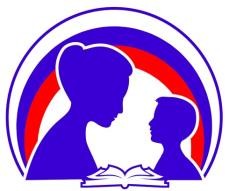 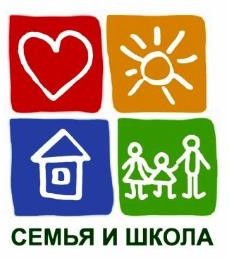 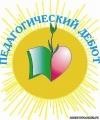 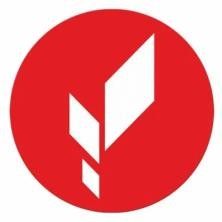 План работы Методического совета МБОУ «Ахматовская СОШ» на 2022-2023 учебный годЦель: реализация методической работы на 2022-2023 учебный годРАССМОТРЕНОна заседаниипедагогического совета Протокол от 08.09.2022 г. № 2УТВЕРЖДЕНОПриказ МБОУ «Ахматовская СОШ»             от 08.09.2022 №  103№ п/пСодержание работыСрокиОтветственныеРезультатПовышение квалификации педагогических работниковПовышение квалификации педагогических работниковПовышение квалификации педагогических работниковПовышение квалификации педагогических работниковПовышение квалификации педагогических работниковЦель: Совершенствование работы с педагогическими кадрами по самооценке деятельности иповышению профессиональной компетентностиЦель: Совершенствование работы с педагогическими кадрами по самооценке деятельности иповышению профессиональной компетентностиЦель: Совершенствование работы с педагогическими кадрами по самооценке деятельности иповышению профессиональной компетентностиЦель: Совершенствование работы с педагогическими кадрами по самооценке деятельности иповышению профессиональной компетентностиЦель: Совершенствование работы с педагогическими кадрами по самооценке деятельности иповышению профессиональной компетентности1.Составление плана прохождения курсовповышения квалификациисентябрьзам. директора по УВРПерспективный план повышенияквалификации2.Составление заявок по курсовой подготовкесентябрьзам. директора по УВРИнформационный банк «Сведения о педагогических кадрах школы на2022-2023 учебный год»3.Мониторинг повышения квалификации педагоговв течение годазам. директора по УВРИнформационная карта педагогических работников школы (формальное и неформальное образование,самообразование, участие в сетевых сообществах и др.)Аттестация педагогических работниковАттестация педагогических работниковАттестация педагогических работниковАттестация педагогических работниковАттестация педагогических работниковЦель: Определение соответствия уровня профессиональной компетентности создание условий для повышения квалификационной категории педагогических работниковЦель: Определение соответствия уровня профессиональной компетентности создание условий для повышения квалификационной категории педагогических работниковЦель: Определение соответствия уровня профессиональной компетентности создание условий для повышения квалификационной категории педагогических работниковЦель: Определение соответствия уровня профессиональной компетентности создание условий для повышения квалификационной категории педагогических работниковЦель: Определение соответствия уровня профессиональной компетентности создание условий для повышения квалификационной категории педагогических работников1.Уточнение спискааттестующихся педагогов в 2022-2023 учебном году.сентябрьзам. директора по УВРСписок аттестующихся2.Систематизация материалов к аттестациив аттестационныйпериодзам. директора по УВРДокументы к аттестации3.Индивидуальные консультации с аттестующимися педагогамив аттестационныйпериодзам. директора по УВРОформление карты результативности4.Проведение открытыхмероприятий для педагогов школы, района, республики, представление собственногоопыта работы аттестуемыми учителямисогласно графикузам. директора по УВРМатериал для экспертных заключений5.Информирование учителей об окончании действияаттестационной категории.по необходимостизам. директора по УВРСписок аттестующихсяВнеурочная деятельность по предметамВнеурочная деятельность по предметамВнеурочная деятельность по предметамВнеурочная деятельность по предметамВнеурочная деятельность по предметамЦель: развитие интересов и раскрытие творческого потенциала учащихсяЦель: развитие интересов и раскрытие творческого потенциала учащихсяЦель: развитие интересов и раскрытие творческого потенциала учащихсяЦель: развитие интересов и раскрытие творческого потенциала учащихсяЦель: развитие интересов и раскрытие творческого потенциала учащихся1.Проведение предметных недельпо согласованиюзам. директора по УВР, учителяАктивизация познавательных интересов и творческойактивности2.Организация и проведение предметной неделив течение годазам. директора по УВР, учителяВыявление и поддержка одаренных иактивных детейМетодическая неделя«Неделя математики в школе», ноябрь  2022 г. «Интегрированная неделя географии, истории, литературы, изобразительного искусстваи музыки», январь 2023 г.Методическая неделя«Неделя математики в школе», ноябрь  2022 г. «Интегрированная неделя географии, истории, литературы, изобразительного искусстваи музыки», январь 2023 г.Методическая неделя«Неделя математики в школе», ноябрь  2022 г. «Интегрированная неделя географии, истории, литературы, изобразительного искусстваи музыки», январь 2023 г.Методическая неделя«Неделя математики в школе», ноябрь  2022 г. «Интегрированная неделя географии, истории, литературы, изобразительного искусстваи музыки», январь 2023 г.Методическая неделя«Неделя математики в школе», ноябрь  2022 г. «Интегрированная неделя географии, истории, литературы, изобразительного искусстваи музыки», январь 2023 г.Проведение открытых уроковПроведение открытых уроковПроведение открытых уроковПроведение открытых уроковПроведение открытых уроковЦель: повышение уровня педагогического и методического мастерства педагогов в условияхреализации ФГОСЦель: повышение уровня педагогического и методического мастерства педагогов в условияхреализации ФГОСЦель: повышение уровня педагогического и методического мастерства педагогов в условияхреализации ФГОСЦель: повышение уровня педагогического и методического мастерства педагогов в условияхреализации ФГОСЦель: повышение уровня педагогического и методического мастерства педагогов в условияхреализации ФГОС1.Проведение открытых уроков и внеклассных мероприятийв течение года по согласованиюзам. директора по УВР, учителяОбменпедагогическим опытомМетодические семинарыМетодические семинарыМетодические семинарыМетодические семинарыМетодические семинарыЦель: изучение вопросов, являющихся проблемными для определенной группы педагоговЦель: изучение вопросов, являющихся проблемными для определенной группы педагоговЦель: изучение вопросов, являющихся проблемными для определенной группы педагоговЦель: изучение вопросов, являющихся проблемными для определенной группы педагоговЦель: изучение вопросов, являющихся проблемными для определенной группы педагогов1.Порядок проведения аттестации педагогических работников организаций, осуществляющих образовательную деятельность.сентябрьзам. директора по УВРАттестация педагогов напервую и высшую квалификационную категорию в 2022-2023 учебном году2.Реализация мероприятий,направленных формирование и оценку функциональнойграмотности обучающихсядекабрьзам. директора поУВР, учитель информатикиРабота учителей наэтапе освоения ФГОС3.Межрайонный методический семинар-практикум для педагогов Алатырского района и г. Алатырь «Точка роста: новые подходы к преподаванию и содержанию предметов естественнонаучного цикла».февральорганизационный комитетИспользование условий Центров образования цифрового игуманитарного профилей «Точка роста»Работа методических модулейРабота методических модулейРабота методических модулейРабота методических модулейРабота методических модулейЦель: совершенствование методического обеспечения образовательных программ и ростапрофессионального мастерства педагогов.Цель: совершенствование методического обеспечения образовательных программ и ростапрофессионального мастерства педагогов.Цель: совершенствование методического обеспечения образовательных программ и ростапрофессионального мастерства педагогов.Цель: совершенствование методического обеспечения образовательных программ и ростапрофессионального мастерства педагогов.Цель: совершенствование методического обеспечения образовательных программ и ростапрофессионального мастерства педагогов.МЕТОДИЧЕСКИЙ МОДУЛЬ «Виват. Учитель!»Задачи методического модуля:Поддержка инновационного движения, распространения педагогического опыта лучших учителей МБОУ «Ахматовская СОШ».Развитие и расширение профессиональных контактов, внедрение	новых	педагогических	технологий	в	системуобразования через профессиональные конкурсы «Учитель года», «Самый классный классный», «Воспитатель года», «Лучший урок учителей начальных классов» и др.Поддержка	талантливых,	творчески	работающих	педагогов.МЕТОДИЧЕСКИЙ МОДУЛЬ «Виват. Учитель!»Задачи методического модуля:Поддержка инновационного движения, распространения педагогического опыта лучших учителей МБОУ «Ахматовская СОШ».Развитие и расширение профессиональных контактов, внедрение	новых	педагогических	технологий	в	системуобразования через профессиональные конкурсы «Учитель года», «Самый классный классный», «Воспитатель года», «Лучший урок учителей начальных классов» и др.Поддержка	талантливых,	творчески	работающих	педагогов.МЕТОДИЧЕСКИЙ МОДУЛЬ «Виват. Учитель!»Задачи методического модуля:Поддержка инновационного движения, распространения педагогического опыта лучших учителей МБОУ «Ахматовская СОШ».Развитие и расширение профессиональных контактов, внедрение	новых	педагогических	технологий	в	системуобразования через профессиональные конкурсы «Учитель года», «Самый классный классный», «Воспитатель года», «Лучший урок учителей начальных классов» и др.Поддержка	талантливых,	творчески	работающих	педагогов.МЕТОДИЧЕСКИЙ МОДУЛЬ «Виват. Учитель!»Задачи методического модуля:Поддержка инновационного движения, распространения педагогического опыта лучших учителей МБОУ «Ахматовская СОШ».Развитие и расширение профессиональных контактов, внедрение	новых	педагогических	технологий	в	системуобразования через профессиональные конкурсы «Учитель года», «Самый классный классный», «Воспитатель года», «Лучший урок учителей начальных классов» и др.Поддержка	талантливых,	творчески	работающих	педагогов.МЕТОДИЧЕСКИЙ МОДУЛЬ «Виват. Учитель!»Задачи методического модуля:Поддержка инновационного движения, распространения педагогического опыта лучших учителей МБОУ «Ахматовская СОШ».Развитие и расширение профессиональных контактов, внедрение	новых	педагогических	технологий	в	системуобразования через профессиональные конкурсы «Учитель года», «Самый классный классный», «Воспитатель года», «Лучший урок учителей начальных классов» и др.Поддержка	талантливых,	творчески	работающих	педагогов.1.Анализ работы за 2021-2022 учебный год.сентябрьруководительАнализ работы2.Посещение уроков, занятий и внеклассный мероприятий педагогов- претендентов на участие в профессиональных конкурсах.октябрь-ноябрьВыдвижение кандидатур педагогов на участие в профессиональныхконкурсах.3.Круглый стол «Активныеметоды обучения на уроке и вне урока»январьруководительОбменпедагогическим опытом4.Оказание методическойпомощи педагогам – участникам конкурсовпо графикуОбменпедагогическим опытомМЕТОДИЧЕСКИЙ МОДУЛЬ «Педагогический дебют!»Задачи методического модуля:создание условий для развития творчества и активной профессиональной позиции специалистов, начинающих свой педагогический путь;развитие	профессиональной	смелости	и	самостоятельности	в экспериментальной и инновационной работе;создание профессиональных контактов и связей молодых и опытных специалистов.МЕТОДИЧЕСКИЙ МОДУЛЬ «Педагогический дебют!»Задачи методического модуля:создание условий для развития творчества и активной профессиональной позиции специалистов, начинающих свой педагогический путь;развитие	профессиональной	смелости	и	самостоятельности	в экспериментальной и инновационной работе;создание профессиональных контактов и связей молодых и опытных специалистов.МЕТОДИЧЕСКИЙ МОДУЛЬ «Педагогический дебют!»Задачи методического модуля:создание условий для развития творчества и активной профессиональной позиции специалистов, начинающих свой педагогический путь;развитие	профессиональной	смелости	и	самостоятельности	в экспериментальной и инновационной работе;создание профессиональных контактов и связей молодых и опытных специалистов.МЕТОДИЧЕСКИЙ МОДУЛЬ «Педагогический дебют!»Задачи методического модуля:создание условий для развития творчества и активной профессиональной позиции специалистов, начинающих свой педагогический путь;развитие	профессиональной	смелости	и	самостоятельности	в экспериментальной и инновационной работе;создание профессиональных контактов и связей молодых и опытных специалистов.МЕТОДИЧЕСКИЙ МОДУЛЬ «Педагогический дебют!»Задачи методического модуля:создание условий для развития творчества и активной профессиональной позиции специалистов, начинающих свой педагогический путь;развитие	профессиональной	смелости	и	самостоятельности	в экспериментальной и инновационной работе;создание профессиональных контактов и связей молодых и опытных специалистов.1.Анализ работы ММ за 2021-2022 учебный год.сентябрьруководительАнализ работы2.Определение педагогов – наставников молодых специалистов.сентябрьдиректор школы, руководительММПриказ о назначении педагогов-наставников3.Консультации по вопросу оформления документации(личных дел, журналов)сентябрьзам. директора по УВРОформление документации4.Индивидуальные консультации с педагогами – наставниками.в течение годасовет ММОбменпедагогическим опытом5.Посещение уроков молодых специалистовв течение годазам. директорапо УВР, совет ММОбменпедагогическим опытом6.Посещение профессиональныхконкурсов муниципального уровняпо графикуруководительММОбменпедагогическим опытомМЕТОДИЧЕСКИЙ МОДУЛЬ «Семья и школа!»Задачи методического модуля:Создание условий для взаимодействия школы и семьи;Создание системы педагогического всеобуча, направленного на формирование у родителей педагогической культуры, чувства долга и социальной ответственности за воспитание и развитие детей.Информационное	обеспечение	психолого-педагогического сопровождения семейного воспитания, изучение и внедрение в практику передового опыта работы с семьей, инновационныхтехнологий семейного воспитания.Научно-методическое обеспечение работы классных руководителей с семьей, создание банка методических разработок.Создание благоприятной атмосферы общения, направленной на преодоление конфликтных ситуаций в процессе воспитания учащихся в системе «учитель-ученик-родитель».МЕТОДИЧЕСКИЙ МОДУЛЬ «Семья и школа!»Задачи методического модуля:Создание условий для взаимодействия школы и семьи;Создание системы педагогического всеобуча, направленного на формирование у родителей педагогической культуры, чувства долга и социальной ответственности за воспитание и развитие детей.Информационное	обеспечение	психолого-педагогического сопровождения семейного воспитания, изучение и внедрение в практику передового опыта работы с семьей, инновационныхтехнологий семейного воспитания.Научно-методическое обеспечение работы классных руководителей с семьей, создание банка методических разработок.Создание благоприятной атмосферы общения, направленной на преодоление конфликтных ситуаций в процессе воспитания учащихся в системе «учитель-ученик-родитель».МЕТОДИЧЕСКИЙ МОДУЛЬ «Семья и школа!»Задачи методического модуля:Создание условий для взаимодействия школы и семьи;Создание системы педагогического всеобуча, направленного на формирование у родителей педагогической культуры, чувства долга и социальной ответственности за воспитание и развитие детей.Информационное	обеспечение	психолого-педагогического сопровождения семейного воспитания, изучение и внедрение в практику передового опыта работы с семьей, инновационныхтехнологий семейного воспитания.Научно-методическое обеспечение работы классных руководителей с семьей, создание банка методических разработок.Создание благоприятной атмосферы общения, направленной на преодоление конфликтных ситуаций в процессе воспитания учащихся в системе «учитель-ученик-родитель».МЕТОДИЧЕСКИЙ МОДУЛЬ «Семья и школа!»Задачи методического модуля:Создание условий для взаимодействия школы и семьи;Создание системы педагогического всеобуча, направленного на формирование у родителей педагогической культуры, чувства долга и социальной ответственности за воспитание и развитие детей.Информационное	обеспечение	психолого-педагогического сопровождения семейного воспитания, изучение и внедрение в практику передового опыта работы с семьей, инновационныхтехнологий семейного воспитания.Научно-методическое обеспечение работы классных руководителей с семьей, создание банка методических разработок.Создание благоприятной атмосферы общения, направленной на преодоление конфликтных ситуаций в процессе воспитания учащихся в системе «учитель-ученик-родитель».МЕТОДИЧЕСКИЙ МОДУЛЬ «Семья и школа!»Задачи методического модуля:Создание условий для взаимодействия школы и семьи;Создание системы педагогического всеобуча, направленного на формирование у родителей педагогической культуры, чувства долга и социальной ответственности за воспитание и развитие детей.Информационное	обеспечение	психолого-педагогического сопровождения семейного воспитания, изучение и внедрение в практику передового опыта работы с семьей, инновационныхтехнологий семейного воспитания.Научно-методическое обеспечение работы классных руководителей с семьей, создание банка методических разработок.Создание благоприятной атмосферы общения, направленной на преодоление конфликтных ситуаций в процессе воспитания учащихся в системе «учитель-ученик-родитель».1Разработка плана работы ММна 2022-2023 учебный год.августруководительММПлан работы ММ2Проведение родительских собранийв течение годазаместитель директора по ВРсовет ММРодительские собрания3Размещение на сайте школы актуальной информации для родителей об организацииучебного процесса.в течение годазаместитель директора по ВРСтатьи на сайте школы4Проведение совместных с родителями мероприятий,праздников, соревнованийв течение годазаместитель директора по ВР,совет ММОбмен опытомМЕТОДИЧЕСКИЙ МОДУЛЬ «Точка роста» Задачи методического модуля:ОБНОВЛЕНИЕ СОДЕРЖАНИЯ И СОВЕРШЕНСТВОВАНИЕ МЕТОДОВ обучения предметов «Химия и Биология», «Математика и Информатика», «Технология»и других учебных предметовИСПОЛЬЗОВАНИЕ ИНФРАСТРУКТУРЫ ВО ВНЕУРОЧНОЕ ВРЕМЯ как общественного пространства для развития общекультурных компетенций и цифровой грамотности населения, шахматного образования, проектнойдеятельности,	творческой,	социальной	самореализации	детей,	педагогов,	родительской общественности.Внедрение сетевых форм реализации программ основного и дополнительного образования.Вовлечение обучающихся и педагогов в проектную деятельность.МЕТОДИЧЕСКИЙ МОДУЛЬ «Точка роста» Задачи методического модуля:ОБНОВЛЕНИЕ СОДЕРЖАНИЯ И СОВЕРШЕНСТВОВАНИЕ МЕТОДОВ обучения предметов «Химия и Биология», «Математика и Информатика», «Технология»и других учебных предметовИСПОЛЬЗОВАНИЕ ИНФРАСТРУКТУРЫ ВО ВНЕУРОЧНОЕ ВРЕМЯ как общественного пространства для развития общекультурных компетенций и цифровой грамотности населения, шахматного образования, проектнойдеятельности,	творческой,	социальной	самореализации	детей,	педагогов,	родительской общественности.Внедрение сетевых форм реализации программ основного и дополнительного образования.Вовлечение обучающихся и педагогов в проектную деятельность.МЕТОДИЧЕСКИЙ МОДУЛЬ «Точка роста» Задачи методического модуля:ОБНОВЛЕНИЕ СОДЕРЖАНИЯ И СОВЕРШЕНСТВОВАНИЕ МЕТОДОВ обучения предметов «Химия и Биология», «Математика и Информатика», «Технология»и других учебных предметовИСПОЛЬЗОВАНИЕ ИНФРАСТРУКТУРЫ ВО ВНЕУРОЧНОЕ ВРЕМЯ как общественного пространства для развития общекультурных компетенций и цифровой грамотности населения, шахматного образования, проектнойдеятельности,	творческой,	социальной	самореализации	детей,	педагогов,	родительской общественности.Внедрение сетевых форм реализации программ основного и дополнительного образования.Вовлечение обучающихся и педагогов в проектную деятельность.МЕТОДИЧЕСКИЙ МОДУЛЬ «Точка роста» Задачи методического модуля:ОБНОВЛЕНИЕ СОДЕРЖАНИЯ И СОВЕРШЕНСТВОВАНИЕ МЕТОДОВ обучения предметов «Химия и Биология», «Математика и Информатика», «Технология»и других учебных предметовИСПОЛЬЗОВАНИЕ ИНФРАСТРУКТУРЫ ВО ВНЕУРОЧНОЕ ВРЕМЯ как общественного пространства для развития общекультурных компетенций и цифровой грамотности населения, шахматного образования, проектнойдеятельности,	творческой,	социальной	самореализации	детей,	педагогов,	родительской общественности.Внедрение сетевых форм реализации программ основного и дополнительного образования.Вовлечение обучающихся и педагогов в проектную деятельность.МЕТОДИЧЕСКИЙ МОДУЛЬ «Точка роста» Задачи методического модуля:ОБНОВЛЕНИЕ СОДЕРЖАНИЯ И СОВЕРШЕНСТВОВАНИЕ МЕТОДОВ обучения предметов «Химия и Биология», «Математика и Информатика», «Технология»и других учебных предметовИСПОЛЬЗОВАНИЕ ИНФРАСТРУКТУРЫ ВО ВНЕУРОЧНОЕ ВРЕМЯ как общественного пространства для развития общекультурных компетенций и цифровой грамотности населения, шахматного образования, проектнойдеятельности,	творческой,	социальной	самореализации	детей,	педагогов,	родительской общественности.Внедрение сетевых форм реализации программ основного и дополнительного образования.Вовлечение обучающихся и педагогов в проектную деятельность.1Разработка плана работы ММ на 2022-2023 учебный год.августруководительЦентра Точка ростаПлан работы ММ2Разработка рабочих программ Дополнительного образования цифрового, естественнонаучного, технического профилейи согласование программ дополнительного образования естественно	–	научного	итехнологического профилейавгустЗаместитель директора по УВР, совет ММЗаседание Совета ММ3Мастер – классы по предметным направлениям в рамкахдеятельности Центра «Точка Роста»в течение годазаместитель директора по УВРОбмен опытом4Проведение Межрайонного семинара для школ Алатырского района и г. Алатырь, имеющих«Точки роста»февральОрганизационный комитетОбмен опытомИнформационно-методическая работаИнформационно-методическая работаИнформационно-методическая работаИнформационно-методическая работаИнформационно-методическая работаЦель: информационно-методическое сопровождение учебного процессаЦель: информационно-методическое сопровождение учебного процессаЦель: информационно-методическое сопровождение учебного процессаЦель: информационно-методическое сопровождение учебного процессаЦель: информационно-методическое сопровождение учебного процесса1.Сбор и обработка информации о результатах учебно- воспитательной работыв течение годазам. директора по УВРМониторинг учебно- воспитательногопроцесса2.Формирование банка педагогической информации (нормативно-правовой, научно-методической, методической)в течение годазам. директора по УВРСоздание банка информации3.Информирование членов педагогического коллектива об условиях, сроках проведения конкурсов «Учитель года», других конкурсов,реализуемых в рамках национального проекта«Образование»в течение годазам. директора по УВРИнформационная осведомлённость4.Мониторинговые исследования: качество знаний,умений и навыков школьниковв течение годазам. директора по УВРМониторинговые исследованияВремя проведениязаседанияТематика заседанияАвгустАнализ методической работы за прошедший учебный год: проблемы и перспективы.Утверждение плана методической   работы   на 2022-2023   учебный год. Утверждение рабочих программ учебных предметов, программ курсов по выбору.О единой методической проблеме «Развитие профессионализма педагога, как фактор достижения качества образования, в условиях ФГОС»Утверждение планов работы методических модулей.Ноябрь1. Анализ итогов школьного этапа ВСОШДекабрь1. Анализ итогов муниципального этапа ВСОШЯнварь1. Методические аспекты обеспечения качества проведения государственной итоговой    аттестации в форме ОГЭ, ЕГЭ в 2023 годуАпрельО результатах участия в конференциях, конкурсах, фестивалях.О	качестве	работы	педагогических	работников	над	темой самообразованияРезультаты участия педагогов в конкурсах педагогического мастерства.МайОтчет методических модулей о реализации планов работы.О планировании работы на следующий учебный год.